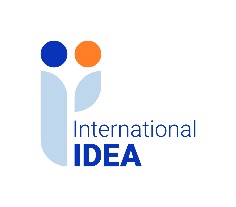 Supplier ResponseTender Reference No:2024-05-057Assignment Title: Anti-Corruption Institutions and System Strengthening Support Consultancy Service. NAME OF CONSULTANT:			_______________________________________
CONTACT NAME: 			_________________________________________CONTACT EMAIL ADDRESS: 		________________________CONTACT TELEPHONE NUMBER:  	_________________________________________InstructionsProvide Company Name and Contact details above.Review Part 1 for qualifications for Associate consultant.Complete Part 2 (Supplier Response) ensuring all answers are inserted in the space below each section of the requirement / question.  Note: Any alteration to a question will invalidate your response to that question and a mark of zero will be applied.Part 1 for qualifications for Associate consultant.The Associate Consultant shall have a minimum of master’s degree, preferably in social sciences or humanities and at least 10 years’ post qualification experience in the following:postgraduate certificate in Anti-Corruption Studies, Development Studies, Business Administration, Project Management, Monitoring and Evaluation or other relevant discipline Research, adult learning, and pedagogy.Developing and supporting coordination mechanisms, action plans, and M&E frameworks.Be conversant with the development and implementation of key Anti-Corruption systems and frameworks including National and sub-national Anti-Corruption Strategies, policies, regulations and National Ethics and Integrity Policy.Writing evidence-based activity and impact reports, case studies and stories of change for programmes and projects that strengthen systems and frameworks of ACAs and the implementation of national and sub-national anti-corruption strategies.Ability to work and collaborating with a wide range of stakeholders including government ministries, agencies and departments; civil society and Media at the federal level and ROLAC II focal states.Past hands-on experience supporting lead ACAs and LEAs in the country, especially in strategy development, implementation, and performance management, will be a plus.A good understanding of equity, diversity, and inclusion.Part 2 – Supplier Response. (MR)-Mandatory requirement.Technical area (25 points) Technical area (25 points) Technical area (25 points) IDCat.RequirementQ01[MR]Practical knowledge and understanding of the anti-corruption, transparency, and accountability ecosystem in Nigeria. Provide specific examples of the issues impeding effective and efficient fight against endemic corruption, and how these can be addressed. Kindly demonstrate knowledge as it relates to sections 1,2, 3 and 5 of the TOR. You may provide the information below or in your technical proposalQ01[MR]Supplier Response: Technical area (25 points) Technical area (25 points) Technical area (25 points)Q02[MR]Demonstrable experience of working with MDAs, ACAs, and LEAs, supporting the review of their systems and processes, and establishing new frameworks, where necessary, for improved performance. This should include hands-on experience in the development of strategies, establishing the implementing structures, designing of the operational and reporting tools, delivery of capacity building on NACS implementation and the implementation frameworks at national and sub-national levels, undertaking assessment of the implementation process and reporting on all of these. Kindly give examples of such work as it applies to sections 2, 3, and 5 of the TOR. You may provide the information below or in your technical proposal.Q02[MR]Supplier Response:Consulting /technical experience. :( 25 points)Consulting /technical experience. :( 25 points)Consulting /technical experience. :( 25 points)IDCat.RequirementQ03[MR]Evidential experience in research, writing evidence-based activity and impact reports, case studies and stories of change for programmes and projects that strengthen systems and frameworks of ACAs and the implementation of national and sub-national anti-corruption strategies. Examples should apply to sections 2, 3, and 5 of the TOR (25 points).Provide evidence of impact report, case studies, change management resulting in systems strengthening. You may provide the information below or in your technical proposalQ03[MR]Supplier Response:Methodology. (15 points)Methodology. (15 points)Methodology. (15 points)IDCat.RequirementQ04[MR]Adequacy, relevance, and clarity of the methodology for delivering the assignment for system support strengthening of anti-corruption institutions. Provide the Methodology in line with the technical requirements and contexts. You may provide the information below or in your technical proposalQ04[MR]Supplier Response:Qualifications and experience -10 points.Qualifications and experience -10 points.Qualifications and experience -10 points.IDCat.RequirementQ05[MR]Qualifications and experience in Anti-Corruption Studies, Development Studies, Business Administration, Project Management, Monitoring and Evaluation, social sciences, or humanities, of the consultants proposed to perform the assignment; Provide evidence of certifications. You may provide the information below or in your technical proposalQ05[MR]Supplier Response: